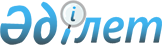 О проекте Закона Республики Казахстан "О ратификации Соглашения между Правительством Республики Казахстан и Правительством Украины о принципах взимания косвенных налогов при экспорте и импорте товаров (работ, услуг)"Постановление Правительства Республики Казахстан от 15 февраля 1999 года № 124     Правительство Республики Казахстан постановляет:     Внести на рассмотрение Мажилиса Парламента Республики Казахстан проект Закона Республики Казахстан "О ратификации Соглашения между Правительством Республики Казахстан и Правительством Украины о принципах взимания косвенных налогов при экспорте и импорте товаров (работ, услуг)".       Премьер-Министр     Республики Казахстан                                                            Проект                      Закон Республики Казахстан         О ратификации Соглашения между Правительством Республики               Казахстан и Правительством Украины о принципах взимания             косвенных налогов при экспорте и импорте товаров (работ, услуг)     Ратифицировать Соглашение между Правительством Республики Казахстан и Правительством Украины о принципах взимания косвенных налогов при экспорте и импорте товаров (работ, услуг), совершенное в городе Киеве 13 июня 1997 года.         Президент     Республики Казахстан

                                Соглашение 

        между Правительством Республики Казахстан и Правительством Украины 

     о принципах взимания косвенных налогов при экспорте и импорте товаров 

                               (работ, услуг) 



 

      Правительство Республики Казахстан и Правительство Украины, именуемые в дальнейшем "Договаривающиеся Стороны", 

      стремясь к развитию торгово-экономического сотрудничества, установлению равных возможностей для хозяйствующих субъектов и созданию условий для добросовестной конкуренции, 

      ориентируясь на общепринятые нормы и правила международной торговли, 

      согласились о нижеследующем: 

 

                                Статья 1                           Общие определения                         



 

       В целях настоящего Соглашения: 

      а) термин "косвенные налоги" означает налог на добавленную стоимость и акциз (акцизный налог или акцизный сбор); 

      б) термин "нулевая ставка" означает обложение налогом на добавленную стоимость по ставке ноль процентов, что предусмотрено порядком, установленным законодательством о налогах Договаривающихся Сторон; 

      в) термин "компетентные органы" означает от Казахстанской стороны - Министерство финансов Республики казахстан, от Украинской стороны - Министерство финансов Украины. 

 

                                Статья 2 

                    Принцип взимания налогов при экспорте 



 

      Одна Договаривающаяся Сторона будет облагать налогом на добавленную стоимость по нулевой ставке товары (работы, услуги) экспортируемые в другую Договаривающуюся Сторону, акцизом экспорт облагаться не будет. 

 

                                Статья 3 

                    Принцип взимания налогов при импорте 



 

      Импортированные в одну Договаривающуюся Сторону товары (работы, услуги), экспортированные с территории другой Договаривающейся Стороны, облагаются косвенными налогами в стране импортера в соответствии с его национальным законодательством. 

      При обложении налогами импортируемых товаров (работ, услуг) Договаривающиеся Стороны будут применять те же ставки налогов, что и установленные для товаров (работ, услуг), произведенных (реализуемых) на территориях Сторон. 

 

                                Статья 4 

                          Решение спорных вопросов 



 

      Разногласия между Договаривающимися Сторонами относительно толкования или применения положений настоящего Соглашения будут разрешаться путем переговоров и консультаций компетентных органов Сторон. 

 

                                Статья 5 

                          Заключительные положения 



 

      Настоящее Соглашение заключено на неопределенный срок и вступает в силу со дня последнего уведомления Договаривающимися Сторонами о выполнении всех необходимых внутригосударственных процедур для его вступления в силу и будет действовать до тех пор, пока одна из Договаривающихся Сторон письменно за шесть месяцев не уведомит другую Договаривающуюся Сторону о своем намерении прекратить его действие. 

      Настоящее Соглашение будет применяться только в отношении товаров (работ, услуг), экспортируемых или импортируемых после его вступления в силу.     Совершено в городе Киеве 13 июня 1997 года в двух экземплярах, каждый на казахском, украинском и русском языках, причем все тексты имеют одинаковую силу.     При возникновении разногласий между Договаривающимися Сторонами по поводу толкования текста настоящего Соглашения текст на русском языке имеет преимущественную силу.     За Правительство                           За Правительство   Республики Казахстан                              Украины   
					© 2012. РГП на ПХВ «Институт законодательства и правовой информации Республики Казахстан» Министерства юстиции Республики Казахстан
				